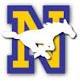 NORWOOD HIGH SCHOOL CLASS OF 2019EXAM SCHEDULE AND SENIOR WEEK EVENTS	FRIDAY,  17 – SENIOR PROM – RENAISSANCE HOTEL BOSTON 7:00pm	TBA							LAST DAY FOR SENIORS	WEDNESDAY, MAY 22- FRIDAY, MAY 24  	SENIOR FINAL EXAMS	Exam dates subject to change*	MONDAY, MAY 27 		MEMORIAL DAY NO SCHOOL	WEDNESDAY, MAY 29 	GRADUATION REHEARSAL 8:30am –10:30am	THURSDAY, MAY 30 	GRADUATION REHEARSAL 8:30am –10:30amFRIDAY, MAY 31	GRADUATION REHEARSAL 8:30am –10:30am                                                AND CLASS DAY 1PM	SUNDAY, JUNE 2	            GRADUATION 2019 – 1:00pmPARENT NOTES: YOU WILL RECEIVE SIX (6) TICKETS FOR AN OUTDOOR CEREMONY ON H. BENNETT MURRAY FIELD.  TWO TICKETS (2) FOR AN INDOOR CEREMONY TO BE HELD IN THE HAYDEN/SCAFATI GYMNASIUM.NCM-TV WILL BROADCAST GRADUATION CEREMONIES ‘LIVE’ ON COMCAST CHANNEL 12, NORWOOD LIGHT BROADBAND CHANNEL 22,  VERIZON CHANNEL 34.PLEASE BE SURE STUDENTS WEAR PROPER ATTIRE ON CLASS DAY AND GRADUATION.     SENIOR FEES INCLUDE THE FOLLOWING:			YEARBOOK			$90.00PROM				$85.00  PER PERSON			BUS				$20.00  PER PERSON	CAP AND GOWN		$20.00			POST PROM PARTY		$10.00  IN ADVANCE - $15 AT DOORIMPORTANT NOTE: ALL OBLIGATIONS MUST BE PAID THIS INCLUDES TEXTBOOKS, ATHLETIC UNIFORMS, EQUIPMENT,,LIBRARY BOOKS, FEES, MUSICAL INSTRUMENTS  UNIFORMS MUST BE RETURNED. DINING HALL ACCOUNTS MUST BE PAID.  GOWN  GRADUATION TICKETS WILL NOT BE ISSUED UNTIL  OBLIGATIONS  RESOLVED.